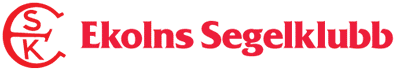 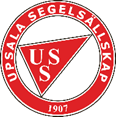 Inbjuder tillSprintcupen med KM för ESK och USS samt JKM för USSDatum: 16 oktober 2022Plats: Ekolns segelklubbTävlingens nivå: GrönBåtklass: ”Tillhandahållna båtar” 606 och 2-Krona. Alla kör båda klasserna.Arrangör: ESK och USS1.	ReglerTävlingen genomförs i överensstämmelse med reglerna så som de är definierade i Kappseglingsreglerna (KSR) och direktdöms. Domargenomgång innan första start.Fördelningen av besättningar och båtar till omgångar och kappseglingar framgår av kappseglingsschemat, som fås i samband med registrering.1.3	Tävlingen genomförs som sprintkappsegling med tillhandahållna båtar, 606 och 2- krona. Regler för handhavande av båtarna kommer att finnas i seglingsföreskrifterna. Klassregler gäller inte.
1.5	KSR 40.1 gäller under hela tiden en båt är på vattnet, men den gäller inte för en kölbåt när båten är förtöjd eller när den tävlande befinner sig under däck. En båt som bryter mot den här regeln kan varnas eller straffas på det sätt som protestkommittén finner lämpligt.2.	Villkor för att delta2.1	Tävlingen gäller öppen klass, eller juniorklass och den som är ansvarig ombord ska vara medlem av en klubb ansluten till Svenska Seglarförbundet eller till sin nationella myndighet.
2.2	Deltagande besättning ska bestå av 2 eller 3 tävlande.
2.3	Båtar tillhandahålls och är försäkrade av arrangören. Besättning som orsakar skador på båt, rigg, segel eller utrustning är ersättningsskyldig för skadorna upp till ett maximalt belopp på 2 000 kr per skadetillfälle. Vid hård kontakt mellan båtarna kan straffpoäng utdelas.3.	Anmälan3.1	Anmälan ska göras i Sailarena senast den 15 oktober 18.003.2	Anmälningsavgiften är 200 kr och betalas via Swish vid registrering4.	Registrering och besiktning4.1	08.30-09.00 registrering på regattaexpeditionen	4.2	Den som är ansvarig ombord ska kunna styrka klubbmedlemskap.4.3	En tävlande som blivit sjuk eller skadad får bytas ut efter godkännande av kappseglingskommittén.
5.	Seglingsföreskrifter och information5.1	Seglingsföreskrifter och annan officiell information kommer att finnas tillgängligt på den officiella anslagstavlan på Klubbhuset.
6.	Tidsprogram6.1	9.30	Första varningssignal	Inga seglingar startas efter 16.007.	Genomförande7.1	Tävlingen genomförs som direktdömd sprintkappsegling.7.2	Besättningarna delas in i grupper och kappseglar i en serie enligt särskilt kappseglingsschema i seglingsföreskrifterna.7.3	Efter genomförd eller avslutad grundomgång, genomförs två finalseglingar med de bäst placerade besättningarna. 7.4	Kappseglingskommittén kan när som helst ändra formatet, ändra 
kappseglingsschemat eller avbryta en påbörjad omgång.8.	Kappseglingsområde och bana8.1	kryss–länsbana på Ekoln nära klubbhuset.9.	Priser11.1	Nyttopriser lotteripriser samt vandringspriser för KMDatum: 2022-10-13